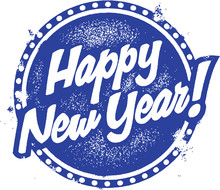 What We’ve Been Up To!January 12th    In Language Arts we have continued to work on phonemic awareness activities (understanding that words are made up of individual sounds) with emphasis on producing rhyming words, identifying beginning and medial sounds in words, segmenting and blending individual phonemes (sounds) in words, identifying diagraph sounds (ch, th, sh), and  reviewing letter names and sounds. In writing, students worked on writing a New Years refection piece. Our writing focus at present is on stretching words out and recording the sounds heard.    In Math, Grade 1 students worked on counting on from a given number and finding the quantity of objects by grouping and skip counting by either 2s or 5s. Grade 2 students reviewed counting a given sum of money with nickels and dimes to 100 cents and practiced skip counting by 2s beginning at odd numbers.  Exploratory time this week was devoted to social-emotional learning, in which we discussed ways to calm ourselves when we find ourselves not in the green zone (happy, focused, ready to learn).   A few reminders:	-Skating at LBA~ Thursday, January 25th between 9:00-10:00	~Family Literacy Day~Friday, January 26th. More details to follow. If any time you have any questions or concerns, please don’t hesitate to reach out. You can reach me either by phone (778-6080) or by email (jodi.sobey@nbed.nb.ca)!						